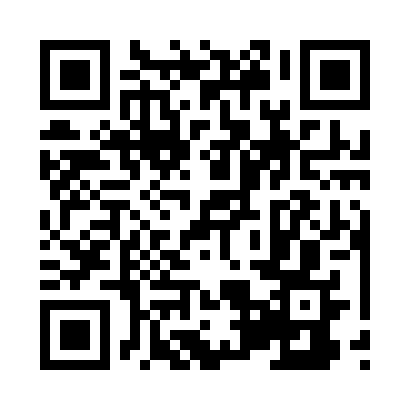 Prayer times for Afua, BrazilWed 1 May 2024 - Fri 31 May 2024High Latitude Method: NonePrayer Calculation Method: Muslim World LeagueAsar Calculation Method: ShafiPrayer times provided by https://www.salahtimes.comDateDayFajrSunriseDhuhrAsrMaghribIsha1Wed4:045:1511:192:395:226:292Thu4:045:1511:182:405:226:293Fri4:045:1511:182:405:226:294Sat4:035:1511:182:405:226:295Sun4:035:1511:182:405:216:296Mon4:035:1511:182:405:216:297Tue4:035:1511:182:405:216:298Wed4:035:1511:182:405:216:299Thu4:035:1511:182:405:216:2910Fri4:025:1511:182:415:216:2911Sat4:025:1511:182:415:216:2912Sun4:025:1511:182:415:216:2913Mon4:025:1511:182:415:216:3014Tue4:025:1511:182:415:216:3015Wed4:025:1511:182:415:216:3016Thu4:025:1511:182:425:216:3017Fri4:025:1511:182:425:216:3018Sat4:025:1511:182:425:216:3019Sun4:025:1511:182:425:216:3020Mon4:015:1511:182:425:216:3121Tue4:015:1511:182:425:226:3122Wed4:015:1511:182:435:226:3123Thu4:015:1511:182:435:226:3124Fri4:015:1511:182:435:226:3125Sat4:015:1511:192:435:226:3126Sun4:015:1511:192:435:226:3227Mon4:015:1511:192:445:226:3228Tue4:025:1611:192:445:226:3229Wed4:025:1611:192:445:226:3230Thu4:025:1611:192:445:236:3231Fri4:025:1611:192:445:236:33